E12.1. DATOS DEL CONTRIBUYENTE.Para el llenado de los puntos 1.2 y 1.3 deberá consultar las claves establecidas en el Anexo 1 del instructivo.2. DATOS DEL REPRESENTANTE LEGAL DEL CONTRIBUYENTE.3. DOCUMENTOS QUE ACREDITAN LOS DATOS DEL CONTRIBUYENTE.4. RÉGIMEN ADUANERO.5. GARANTÍA.6. MANIFESTACIONES.6.1.1. Señale si al momento de ingresar su solicitud se encuentra al corriente en el cumplimiento de sus obligaciones fiscales y aduaneras.6.1.2. Indique si autorizó al SAT hacer pública su opinión positiva sobre el cumplimiento de obligaciones fiscales. 6.1.3. Señale si al momento de ingresar su solicitud se encuentra en el listado de empresas publicadas por el SAT en términos del artículo 69 del CFF, con excepción de lo dispuesto en las fracciones II y VI del referido artículo.Del mismo modo indique si al momento de ingresar su solicitud se encuentra en el listado de empresas publicadas por el SAT en términos del artículo 69-B, cuarto párrafo del CFF.6.1.4. Señale si al momento de ingresar su solicitud sus certificados de sellos digitales están vigentes.En caso afirmativo señale si se infringió alguno de los supuestos previstos en el artículo 17-H Bis del CFF, durante los últimos 12 meses. 6.1.5. Señale si al momento de ingresar su solicitud tiene actualizado sus medios de contacto para efectos del buzón tributario.6.1.6. Señale si al momento de ingresar su solicitud lleva la contabilidad en medios electrónicos de conformidad con el artículo 28, fracción III, del CFF y la regla 2.8.1.6. de la RMF.6.1.7. Señale si ingresa mensualmente su información contable a través del Portal del SAT, de conformidad con el artículo 28, fracción IV, del CFF y la regla 2.8.1.7. de la RMF.7. RENOVACIÓN.7.1.1 Anexar endoso modificatorio de renovación, formulado en documento digital (archivo XML) proporcionado por la Institución de Fianzas, así como su representación impresa (ver 11.1.2 inciso 1), o7.1.2 Anexar original del endoso modificatorio de renovación, formulado en documento impreso (papelería oficial de la Institución de Fianzas, de conformidad con el artículo 16 de la Ley de Instituciones de Seguros y de Fianzas), (Ver 11.1.2., inciso 1).8. AMPLIACIÓN DE VIGENCIA.8.1.1. Anexar documento modificatorio de ampliación de vigencia (Formulada en hoja membretada de la empresa solicitante), (Ver 12.1.3 inciso 1).9. AUMENTO DE MONTO GARANTIZADO.9.1.1 Señale lo siguiente datos:9.1.2 Anexar endoso modificatorio de aumento, formulada en documento digital (archivo XML) proporcionado por la Institución de Fianzas, así como su representación impresa (ver 12.1.4 inciso 1), o9.1.3 Anexar original del endoso modificatorio de aumento, formulada en documento impreso (papelería oficial de la Institución de Fianzas, de conformidad con el artículo 16 de la Ley de Instituciones de Seguros y de Fianzas), (Ver 12.1.4 inciso 1), o9.1.4 Anexar original de la modificación a la carta de crédito formulada en documento impreso (hoja membretada de la Institución de Crédito que emite el documento), (ver 12.1.4 inciso 1).10. CANCELACIÓN.10.1.1 Señale los siguientes datos:11. AVISOS.En caso de haber realizado cambios en la denominación o razón social:11.1.1 Anexar documento modificatorio correspondiente. Ver 12.1.5 numeral 1.Señalar el número de folio del acuse de movimientos de actualización de situación fiscal de la fusión:_____________________________________________________________________________________11.2.1 Anexar documento modificatorio correspondiente. Ver 12.1.5 numeral 2.Señalar el número de folio del acuse de movimientos de actualización de situación fiscal de la fusión o escisión._____________________________________________________________________________________11.3.1 Anexar documento modificatorio correspondiente. Ver 12.1.5 numeral 3.Bajo protesta de decir verdad, manifiesto que los datos asentados en el presente documento son ciertos y que las facultades que me fueron otorgadas para representar a la solicitante no me han sido modificadas y/o revocadas.INSTRUCCIONESTransmita esta solicitud a través de la Ventanilla Digital en la página electrónica www.ventanillaunica.gob.mx.Nota: La carta de crédito original (emitida en hoja membretada de la Institución de Crédito autorizada), se deberá presentar mediante escrito libre en la AGACE.* Anexar una copia simple de su escrito libre para asentar su acuse de recibo.También puede enviar el escrito libre y la carta de crédito mediante SEPOMEX o utilizando los servicios de empresas de mensajería (Para lo cual deberá anexar, Acta constitutiva del contribuyente, Instrumento notarial o póliza mercantil que acredite la personalidad del representante legal del contribuyente, cuando no conste en el acta constitutiva, ambos en original o copia certificada, además de copia certificada de la identificación oficial del representante legal de la empresa).-	Esta forma será llenada a máquina o con letra mayúscula de molde, con bolígrafo a tinta negra y las cifras no deberán invadir los límites de los recuadros.-	Esta forma no será válida si presenta alteraciones, tachaduras, raspaduras o enmendaduras.TIPO DE GARANTÍA.Deberá marcar con una “X” en el cuadro, si el contribuyente opta por garantizar el IVA e IEPS por la importación temporal de mercancías a través de fianza o carta de crédito según corresponda.Deberá marcar con una “X” en el cuadro según corresponda, si se trata de una garantía revolvente o garantía individual.Tratándose de bienes de activo fijo, el interés fiscal se garantizará a través de garantía individual de acuerdo a lo establecido en la regla 7.4.7.TIPO DE SOLICITUD.Deberá marcar con una “X” en el cuadro según corresponda, el tipo de solicitud que presenta:●	Aceptación: Cuando el contribuyente solicite ante la autoridad fiscal la aceptación de los documentos probatorios que garanticen el pago del interés fiscal de sus importaciones temporales.	Deberá cumplir con el llenado de los requisitos del 1 al 6 y 12.1.1.●	Renovación: Tratándose de póliza de fianza, cuando el contribuyente notifique a la autoridad fiscal la renovación del plazo de la vigencia.	Deberá cumplir con el llenado de los requisitos del 1, 2, 6, 7 y 12.1.2.●	Ampliación de vigencia: Tratándose de carta de crédito, cuando el contribuyente notifique a la autoridad fiscal la ampliación del plazo de la vigencia.	Deberá cumplir con el llenado de los requisitos del 1, 2, 6, 8 y 12.1.3.●	Aumento de monto garantizado: Cuando el contribuyente notifique a la autoridad fiscal el aumento del monto de la garantía.	Deberá cumplir con el llenado de los requisitos del 1, 2, 6, 9 y 12.1.4.●	Cancelación: Cuando el contribuyente solicite la cancelación de la garantía conforme a la establecido en el artículo 89 del Reglamento del CFF.	Deberá cumplir con el llenado de los requisitos del 1, 2 y 101. DATOS DEL CONTRIBUYENTE.1.1 Denominación y/o razón social.El contribuyente deberá indicar la denominación y/o razón social de acuerdo a la forma como se encuentra constituida y el RFC.1.2 Actividad preponderante.Deberá indicar la actividad económica preponderante declarada ante el RFC.1.3 Sector productivo o Sector servicio.Deberá indicar el sector productivo o de servicio al que pertenece según en el anexo 1.Ejemplo:Deberá indicar el sector al que pertenece según corresponda, “A” si pertenece al sector productivo y “B” si es al sector servicio.Deberá indicar el número correspondiente al concepto de la actividad a la que pertenece.De acuerdo al ejemplo el contribuyente pertenecería al Sector Productivo (A), en la Industria Textil (15).Anexo 1.1.4 Domicilio fiscal del contribuyente.Deberá indicar el domicilio fiscal manifestado ante el RFC o, en su caso, el declarado a través del último aviso de cambio de situación fiscal.1. 5 Domicilio para oír y recibir notificaciones.Deberá indicar el domicilio para oír y recibir notificaciones.2. DATOS DEL REPRESENTANTE LEGAL DEL CONTRIBUYENTE.2.1 Nombre.Deberá indicar los datos del representante legal o apoderado legal con poder general para actos de administración y/o dominio, de la empresa solicitante que realiza el trámite.2.2 Personas autorizadas para oír y recibir notificaciones.Deberá indicar la información de la persona autorizada para oír y recibir notificaciones, en caso de requerirlo.3. DOCUMENTOS QUE ACREDITAN LOS DATOS DEL CONTRIBUYENTE.3.1 Acta constitutiva del contribuyente.Deberá anexar copia simple y original o copia certificada para cotejo del acta constitutiva que contenga el número de instrumento notarial o póliza mercantil, con el cual se constituyó el contribuyente, fecha, nombre y número de Notario o Corredor Público y la Entidad Federativa donde se realizó dicha acta.3.2 Documento con el que se acredita la personalidad del representante legal del contribuyente que firma esta solicitud para realizar actos de administración y/o dominio en representación del contribuyente.Deberá marcar con una “X” en el cuadro, si la personalidad de quien firma con poder general para actos de administración y/o dominio en representación del contribuyente consta en el acta constitutiva.En caso contrario se deberá indicar el número de instrumento notarial o póliza mercantil, fecha, nombre y número del Notario o Corredor Público y Entidad Federativa.Deberá anexar copia simple del poder notarial o póliza mercantil y original o copia certificada para cotejo.4. RÉGIMEN ADUANERO.4.1 Régimen aduanero.Deberá marcar con una “X” en el(los) cuadro(s) el régimen aduanero en el que introduce mercancías de importación, de conformidad con lo establecido en los artículos 28, 28-A, 15 y 15-A de la Ley del IVA y de la Ley del IEPS.4.2 Indique el número de su Programa IMMEX y la modalidad.Deberá indicar su número de Programa IMMEX y la modalidad bajo la cual se encuentra autorizado (controladora de empresas, industrial, servicios, albergue o tercerización).Tratándose de empresas que operan bajo el régimen aduanero de depósito fiscal para someterse al proceso de ensamble y fabricación de vehículos; de elaboración, transformación o reparación en recinto fiscalizado, o de recinto fiscalizado estratégico, deberá anexar y señalar el número de oficio de su autorización vigente.5. GARANTÍA.5.1 Póliza de fianza.Señale los siguientes datos:Deberá indicar el número de folio de la póliza de fianza, fecha de expedición, Institución de Fianzas autorizada que emite el documento, RFC, fecha de vigencia de la póliza de fianza desde el momento en que entra en vigor su validez hasta la fecha de término de la vigencia (respetar el formato en el orden indicado dd/mm/aaaa) y el importe total de la póliza de fianza (con número, incluir centavos y sin comas).5.1.1 Anexar la póliza de fianza formulada en documento digital (archivo XML) proporcionado por la Institución de Fianzas, así como su representación impresa.5.1.2 Anexar original de la póliza de fianza formulada en documento impreso (papelería oficial de la Institución de Fianzas, de conformidad con el artículo 16 de la Ley de Instituciones de Seguros y de Fianzas).5.2 Carta de Crédito.Señale lo siguientes datos:Deberá indicar el número de folio de la carta de crédito, fecha de expedición, Institución de Crédito autorizada que emite el documento, RFC, fecha de vigencia de la carta de crédito desde el momento en que entra en vigor su validez hasta la fecha de término de la vigencia (respetar el formato en el orden indicado dd/mm/aaaa) y el importe total de la carta de crédito (con número, incluir centavos y sin comas).5.2.1 Anexar original de la carta de crédito formulada en documento impreso (hoja membretada de la Institución de Crédito que emite el documento).6. MANIFESTACIONES.6.1 Requisitos generales para la aceptación de las garantías (deberá señalar con una “X” todos y cada uno de los cuadros según corresponda).6.1.1 Indique si se encuentra al corriente en el cumplimiento de sus obligaciones fiscales y aduaneras.Deberá contestar lo que corresponda.6.1.2 Indique si autorizó al SAT hacer pública su opinión positiva sobre el cumplimiento de obligaciones fiscales.Deberá contestar lo que corresponda.6.1.3 Señale si la solicitante no se encuentra al momento de ingresar la solicitud en el listado de empresas publicadas por el SAT, en términos de los artículos 69 con excepción de lo dispuesto en las fracciones II y VI y 69-B, cuarto párrafo del CFF.Deberá contestar lo que corresponda.6.1.4 Señale si sus certificados de sellos digitales están vigentes y no se hubiere comprobado que se infringió alguno de los supuestos previstos en el artículo 17-H Bis del CFF, durante los últimos 12 meses.Deberá contestar lo que corresponda.6.1.5 Indique si tiene actualizado sus medios de contacto para efectos del buzón tributario.Deberá contestar lo que corresponda.6.1.6 Señale si al momento de ingresar su solicitud lleva la contabilidad en medios electrónicos de conformidad con el artículo 28, fracción III, del CFF y la regla 2.8.1.6. de la RMF.Deberá contestar lo que corresponda.6.1.7 Señale si ingresa mensualmente su información contable a través del Portal del SAT, de conformidad con el artículo 28, fracción IV, del CFF y la regla 2.8.1.7. de la RMF.Deberá contestar lo que corresponda.7. RENOVACIÓN.7.1 Adicional a lo establecido en los numerales 1, 2 y 6 de este formato, el contribuyente que realice una renovación del plazo de vigencia de la póliza de fianza deberá indicar lo siguiente:Deberá indicar según corresponda el último “folio único de garantía” (contenido dentro del oficio de aceptación de la garantía ofrecida), el número y/o folio de la póliza de fianza, nombre de la Institución de Fianzas, plazo de vigencia original o inicial desde el momento que entró en vigor su validez hasta la fecha de término de vigencia (respetar el formato en el orden indicado dd/mm/aaaa) y el plazo por el que se solicita la renovación desde el momento que entrará en vigor su validez hasta la fecha de término de vigencia (respetar el formato en el orden indicado dd/mm/aaaa).7.1.1 Anexar endoso modificatorio de renovación, formulada en documento digital (archivo XML) proporcionado por la Institución de Fianzas, así como su representación impresa.7.1.2 Anexar endoso modificatorio de renovación, formulada en documento impreso (papelería oficial de la Institución de Fianzas, de conformidad con el artículo 16 de la Ley de Instituciones de Seguros y de Fianzas)8. AMPLIACIÓN DE VIGENCIA.8.1 Adicional a lo establecido en los numerales 1, 2 y 6 de este formato, el contribuyente que realice una ampliación del plazo de vigencia de la carta de crédito deberá indicar lo siguiente:Deberá indicar según corresponda el último “folio único de la garantía” (contenido dentro del oficio de aceptación de la garantía ofrecida), el número y/o folio de carta de crédito, nombre de la Institución de Crédito, plazo de vigencia original o inicial desde el momento que entró en vigor su validez hasta la fecha de término de vigencia (respetar el formato en el orden indicado dd/mm/aaaa) y el plazo por el que se solicita la ampliación desde el momento que entrará en vigor su validez hasta la fecha de término de vigencia (respetar el formato en el orden indicado dd/mm/aaaa).8.1.1 Anexar documento modificatorio de ampliación de vigencia (Emitida en hoja membretada de la empresa solicitante).9. AUMENTO DE MONTO GARANTIZADO.9.1 Adicional a lo establecido en los numerales 1, 2 y 6 de este formato, el contribuyente que realice un aumento en el monto garantizado deberá cumplir con lo siguiente:9.1.1 Señale los siguientes datos:Deberá indicar según corresponda el último “folio único de la garantía” (contenido dentro del oficio de aceptación de la garantía ofrecida), el número y/o folio de póliza de fianza o carta de crédito, nombre de la Institución de Fianzas o Institución de Crédito, monto inicial u original en moneda nacional, con número, centavos y sin comas que ampara la póliza de fianza o carta de crédito; así como el monto de aumento en moneda nacional, con número, centavos y sin comas.9.1.2 Anexar documento modificatorio de aumento del monto garantizado.Se deberá anexar el endoso modificatorio de aumento, formulada en documento digital (archivo XML) proporcionado por la Institución de Fianzas, así como su representación impresa.9.1.3 Anexar original del documento modificatorio de aumento, formulada en documento impreso (papelería oficial de la Institución de Fianzas).9.1.4 Anexar original de la modificación a la carta de crédito formulada en documento impreso (hoja membretada de la Institución de Crédito que emite el documento).Se deberá anexar original de la modificación a la carta de crédito formulada en documento impreso (hoja membretada de la Institución de Crédito que emite el documento).10. CANCELACIÓN.10.1 Adicional a lo establecido en los numerales 1 y 2 de este formato, el contribuyente que realice una cancelación por la garantía deberá cumplir con lo siguiente:Deberá marcar con una “X” en el cuadro según corresponda, el motivo por el cual se solicita la cancelación de la garantía.10.1.1 Señale lo siguientes datos: Deberá indicar el último “folio único de la garantía” (contenido dentro del oficio de aceptación de la fianza o carta de crédito a cancelar), el número y/o folio de la póliza de fianza o carta de crédito por la cual se solicita la cancelación y el nombre de la Institución de Fianzas o Institución de Crédito.11. AVISOS.11.1 Cambio de denominación o razón social.En caso de haber realizado cambios en la denominación o razón social.Señalar el número de folio del acuse de movimientos de actualización de situación fiscal del cambio en la denominación o razón social.Deberá adjuntar en original o copia certificada el instrumento notarial donde conste el cambio en la denominación o razón social.11.2 Fusión de empresas que cuenten con la aceptación de garantías en materia de IVA e IEPS y subsista una de ellas.Se deberá llenar la tabla conforme a los datos solicitados, señalando el número de folio del acuse de movimientos de actualización de situación fiscal de la fusión o escisión.Deberá adjuntar en original o copia certificada el documento notarial debidamente protocolizado en donde conste la fusión.11.3 Fusión o escisión de empresas que cuenten con la aceptación de garantías en materia de IVA e IEPS, y resulte una nueva sociedad.Se deberá llenar la tabla conforme a los datos solicitados, señalando el número de folio del acuse de movimientos de actualización de situación fiscal de la fusión.Deberá adjuntar en original o copia certificada el documento notarial debidamente protocolizado en donde conste la fusión.12. DOCUMENTOS QUE SE DEBEN ANEXAR A LA PRESENTE SOLICITUD.12.1 Marque con una “X” en el cuadro, la documentación que presenta.Presentar la siguiente documentación según corresponda:12.1.1 Aceptación.Cuando el contribuyente solicite a la autoridad fiscal la aceptación de la garantía del interés fiscal a que se refiere la regla 7.4.1., deberá marcar con una “X” según corresponda, así como anexar la documentación que presenta:1.	Acta constitutiva del contribuyente (copia simple y original o copia certificada para su cotejo).2.	Instrumento notarial o póliza mercantil que acredite la personalidad del representante legal del contribuyente (copia simple y original o copia certificada para su cotejo).3.	Anexar copia de identificación oficial y original o copia certificada para cotejo del representante legal del contribuyente de conformidad con la fracción I, primer párrafo del presente Anexo.4.	Póliza de fianza formulada por Instituciones de Fianzas, expedida a favor de la TESOFE (señalar el domicilio fiscal) que contenga: fecha de expedición, número de folio legible y sin alteraciones, datos de la Institución de Fianzas (denominación y/o razón social, RFC y domicilio), datos del contribuyente (denominación y/o razón social, RFC y domicilio fiscal) indicar con número y letra el importe total por el que se expide en moneda de curso legal debiendo coincidir ambos datos, en su caso citar si es revolvente o individual, el plazo de vigencia.	Deberá señalar “4.1.”, cuando se trate de póliza de fianza electrónica (archivo XML), o “4.2.”, tratándose de póliza de fianza en papelería oficial:	4.1. Póliza de fianza formulada en documento digital (archivo XML) proporcionado por la Institución de Fianzas y su representación impresa.	4.2. Póliza de fianza original (papelería oficial de las Instituciones de Fianzas, de conformidad con el artículo 16 de la Ley de Instituciones de Seguros y de Fianzas).5.	Carta de crédito emitida en hoja membretada de la Institución de Crédito expedida a favor de la TESOFE que contenga: fecha de expedición, número de folio legible y sin alteraciones, datos de la Institución de Crédito (denominación y/o razón social, RFC y domicilio fiscal), datos del contribuyente (denominación y/o razón social, RFC y domicilio fiscal), indicar con número y letra el importe total por el que se expide en moneda de curso legal debiendo coincidir ambos datos, plazo de vigencia y contener firma autógrafa de los funcionarios que la expiden.6.	Disco compacto (CD) que contenga los documentos digitalizados que anexa a la presente solicitud. (12.1.1 incisos del 1 al 5)12.1.2 Renovación.Cuando el contribuyente notifique a la autoridad fiscal la renovación del plazo de la vigencia de la garantía, deberá marcar con una “X” en el cuadro que corresponda, así como anexar la documentación que presenta:1.	Tratándose de renovación anexar documento modificatorio de renovación del plazo de la vigencia de la póliza de fianza.	Deberá señalar “1.1.”, cuando se trate de póliza de fianza electrónica (archivo XML), o “1.2.”, tratándose de póliza de fianza en papelería oficial:	1.1. Póliza de fianza formulada en documento digital (archivo XML) proporcionado por la Institución de Fianzas y su representación impresa.	1.2. Póliza de fianza original (papelería oficial de las Instituciones de Fianzas, de conformidad con el artículo 16 de la Ley de Instituciones de Seguros y de Fianzas).12.1.3 Ampliación de vigencia.Cuando el contribuyente notifique a la autoridad fiscal la ampliación del plazo de la vigencia de la carta de crédito, deberá marcar con una “X” en el cuadro que corresponda, así como anexar la documentación que presenta:1.	Tratándose de ampliación, anexar escrito en hoja membretada de la empresa solicitante, manifestando que no anexa documento modificatorio de ampliación de la vigencia de la carta de crédito (Emitida en hoja membretada de la institución de crédito que emite el documento), ya que la misma señala que: “La vigencia de esta Carta de Crédito se ampliará en forma automática por períodos adicionales de un año a partir de la fecha de vencimiento a menos que el Banco Emisor dé aviso por escrito a la Administración Central de Certificación y Asuntos Internacionales de Auditoría de Comercio Exterior, con por lo menos 60 días hábiles de anticipación a la fecha de vencimiento que corresponda, de su decisión de no ampliar la vigencia por un período adicional”).12.1.4 Aumento del monto garantizado.Cuando el contribuyente notifique a la autoridad fiscal el aumento del monto de la garantía, deberá marcar con una “X” el cuadro que corresponda, así como anexar la documentación que presenta:1. Tratándose de aumento del monto garantizado anexar documento modificatorio correspondiente.Deberá señalar “1.1.”, cuando se trate de póliza de fianza electrónica (archivo XML); o “1.2.”, tratándose de póliza de fianza en papelería oficial, o “1.3.”, cuando se trate de carta de crédito:	1.1. Póliza de fianza formulada en documento digital (archivo XML) proporcionado por la Institución de Fianzas y su representación impresa.	1.2. Póliza de fianza original (papelería oficial de las Instituciones de Fianzas, de conformidad con el artículo 16 de la Ley de Instituciones de Seguros y de Fianzas).	1.3. Anexar documento modificatorio de aumento del monto garantizado de la carta de crédito. (formulada en documento impreso, es decir, hoja membretada de la Institución de Crédito que emite el documento).12.1.5 Avisos.Cuando el contribuyente notifique a la autoridad fiscal el Cambio de denominación o razón social, deberá marcar con una “X” el cuadro que corresponda, así como anexar la documentación que se señala:1.	Instrumento notarial donde conste el cambio en la denominación o razón social (Copia simple y original o copia certificada para su cotejo).2.	Instrumento notarial o póliza mercantil que acredite la personalidad del representante legal del contribuyente (Copia simple y original o copia certificada para su cotejo).3.	Anexar copia de identificación oficial y original o copia certificada para cotejo del representante legal del contribuyente.4.	Tratándose de cambio de denominación o razón social, anexar documento modificatorio correspondiente (señale sólo una de las tres opciones).	Deberá señalar “4.1.”, cuando se trate de póliza de fianza electrónica (archivo XML); o “4.2.”, tratándose de póliza de fianza en papelería oficial, o “4.3.”, cuando se trate de carta de crédito:	4.1. Póliza de fianza formulada en documento digital (archivo XML) proporcionado por la Institución de Fianzas y su representación impresa.	4.2. Póliza de fianza original (papelería oficial de las Instituciones de Fianzas, de conformidad con el artículo 16 de la Ley de Instituciones de Seguros y de Fianzas).	4.3. Original de la modificación a la carta de crédito formulada en documento impreso (hoja membretada de la Institución de Crédito que emite el documento).Cuando el contribuyente notifique a la autoridad fiscal la fusión de empresas que cuentan con la aceptación de garantías en materia de IVA e IEPS y subsista una de ellas, deberá marcar con una “X” el cuadro que corresponda, así como anexar la documentación que se señala:1.	Documento notarial debidamente protocolizado en donde conste la fusión (original o copia certificada).2.	Instrumento notarial o póliza mercantil que acredite la personalidad del representante legal del contribuyente (Copia simple y original o copia certificada para su cotejo).3.	Anexar copia de identificación oficial y original o copia certificada para cotejo del representante legal del contribuyente.4.	Tratándose de fusión de empresas que cuentan con la aceptación de garantías en materia de IVA e IEPS y subsista una de ellas, anexar documento modificatorio correspondiente (señale sólo una de las tres opciones).	Deberá señalar “4.1.”, cuando se trate de póliza de fianza electrónica (archivo XML); o “4.2.”, tratándose de póliza de fianza en papelería oficial, o “4.3.”, cuando se trate de carta de crédito:	4.1. Póliza de fianza formulada en documento digital (archivo XML) proporcionado por la Institución de Fianzas y su representación impresa.	4.2. Póliza de fianza original (papelería oficial de las Instituciones de Fianzas, de conformidad con el artículo 16 de la Ley de Instituciones de Seguros y de Fianzas).	4.3. Original de la modificación a la carta de crédito formulada en documento impreso (hoja membretada de la Institución de Crédito que emite el documento).Cuando el contribuyente notifique a la autoridad fiscal la fusión de empresas que cuentan con la aceptación de garantías en materia de IVA e IEPS y resulte una nueva sociedad, deberá marcar con una “X” el cuadro que corresponda, así como anexar la documentación que se señala:1.	Documento notarial debidamente protocolizado en donde conste la fusión o escisión (original o copia certificada).2.	Instrumento notarial o póliza mercantil que acredite la personalidad del representante legal del contribuyente (copia simple y original o copia certificada para su cotejo).3.	Anexar copia de identificación oficial y original o copia certificada para cotejo del representante legal del contribuyente.4.	Tratándose de fusión o escisión de empresas que cuentan con la aceptación de garantías en materia de IVA e IEPS, y resulte una nueva sociedad, anexar documento modificatorio correspondiente (señale sólo una de las tres opciones).	Deberá señalar “4.1.”, cuando se trate de póliza de fianza electrónica (archivo XML); o “4.2.”, tratándose de póliza de fianza en papelería oficial, o “4.3.”, cuando se trate de carta de crédito:	4.1. Póliza de fianza formulada en documento digital (archivo XML) proporcionado por la Institución de Fianzas y su representación impresa.	4.2. Póliza de fianza original (papelería oficial de las Instituciones de Fianzas, de conformidad con el artículo 16 de la Ley de Instituciones de Seguros y de Fianzas).	4.3. Original de la modificación a la carta de crédito formulada en documento impreso (hoja membretada de la Institución de Crédito que emite el documento).Notas aclaratorias:-	Los documentos y archivos que se acompañen a la autorización deberán anexarse señalando el numeral y nombre del documento que corresponda.-	De conformidad con la regla 7.4.1., la autoridad resolverá en un término de treinta días contados a partir del día siguiente a que el contribuyente presente la solicitud. En el caso de que la autoridad detecte la falta de algún requisito, le requerirá por única ocasión al contribuyente la información o documentación faltante, para lo cual, el contribuyente contará con un plazo de quince días para dar atención al requerimiento, en caso contrario, se entenderá que se desistió de la promoción. El plazo de treinta días se computará a partir de que se tengan cubiertos en su totalidad los requisitos mencionados en la regla 7.4.2.-	Los contribuyentes que hubieran obtenido la aceptación en términos de las reglas 7.4.1. y 7.4.7., deberán presentar la renovación o ampliación de vigencia de la garantía con al menos 20 días antes del término de su vigencia.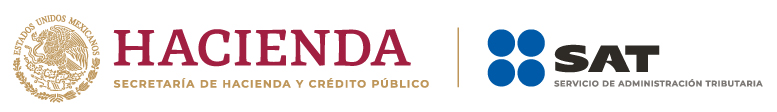 Formato Único de Garantías en materia de IVA e IEPS.Formato Único de Garantías en materia de IVA e IEPS.Para el llenado del formato consultar el instructivo anexo.Marque con una “X” en el cuadro que aplique.Para el llenado del formato consultar el instructivo anexo.Marque con una “X” en el cuadro que aplique.Tipo de Solicitud.Marque con una “X” en el cuadro que aplique.Tipo de Solicitud.Marque con una “X” en el cuadro que aplique.Tipo de Solicitud.Marque con una “X” en el cuadro que aplique.Tipo de Solicitud.Marque con una “X” en el cuadro que aplique.Tipo de Solicitud.Marque con una “X” en el cuadro que aplique.Tipo de Solicitud.Marque con una “X” en el cuadro que aplique.Tipo de Solicitud.Marque con una “X” en el cuadro que aplique.☐☐AceptaciónAceptación(Requisitos contenidos en los rubros 1 al 6 y 12)(Requisitos contenidos en los rubros 1 al 6 y 12)(Requisitos contenidos en los rubros 1 al 6 y 12)☐☐Renovación (cuando se trate de póliza de fianza)Renovación (cuando se trate de póliza de fianza)(Requisitos contenidos en los rubros 1, 2, 6, 7 y 12)(Requisitos contenidos en los rubros 1, 2, 6, 7 y 12)(Requisitos contenidos en los rubros 1, 2, 6, 7 y 12)☐☐Ampliación de vigencia (cuando se trata de carta de crédito)Ampliación de vigencia (cuando se trata de carta de crédito)(Requisitos contenidos en los rubros 1, 2, 6, 8 y 12)(Requisitos contenidos en los rubros 1, 2, 6, 8 y 12)(Requisitos contenidos en los rubros 1, 2, 6, 8 y 12)☐☐Aumento de monto garantizadoAumento de monto garantizado(Requisitos contenidos en los rubros 1, 2, 6, 9 y 12)(Requisitos contenidos en los rubros 1, 2, 6, 9 y 12)(Requisitos contenidos en los rubros 1, 2, 6, 9 y 12)☐☐CancelaciónCancelación(Requisitos contenidos en los rubros 1, 2 y 10)(Requisitos contenidos en los rubros 1, 2 y 10)(Requisitos contenidos en los rubros 1, 2 y 10)Tipo de Aviso (Avisos que se refieren a las reglas 7.4.8. y 7.4.9., relacionados con el esquema de garantías en materia de IVA e IEPS).Marque con una “X” el(los) tipo(s) de aviso de que se trate: Tipo de Aviso (Avisos que se refieren a las reglas 7.4.8. y 7.4.9., relacionados con el esquema de garantías en materia de IVA e IEPS).Marque con una “X” el(los) tipo(s) de aviso de que se trate: Tipo de Aviso (Avisos que se refieren a las reglas 7.4.8. y 7.4.9., relacionados con el esquema de garantías en materia de IVA e IEPS).Marque con una “X” el(los) tipo(s) de aviso de que se trate: Tipo de Aviso (Avisos que se refieren a las reglas 7.4.8. y 7.4.9., relacionados con el esquema de garantías en materia de IVA e IEPS).Marque con una “X” el(los) tipo(s) de aviso de que se trate: Tipo de Aviso (Avisos que se refieren a las reglas 7.4.8. y 7.4.9., relacionados con el esquema de garantías en materia de IVA e IEPS).Marque con una “X” el(los) tipo(s) de aviso de que se trate: Tipo de Aviso (Avisos que se refieren a las reglas 7.4.8. y 7.4.9., relacionados con el esquema de garantías en materia de IVA e IEPS).Marque con una “X” el(los) tipo(s) de aviso de que se trate: ☐☐Aviso por cambio de denominación o razón social.Aviso por cambio de denominación o razón social.(Requisitos contenidos en los rubros 1, 2, 11 y 12)(Requisitos contenidos en los rubros 1, 2, 11 y 12)(Requisitos contenidos en los rubros 1, 2, 11 y 12)☐☐Aviso de fusión de empresas que cuenten con la aceptación de garantías en materia de IVA e IEPS y subsista una de ellas.Aviso de fusión de empresas que cuenten con la aceptación de garantías en materia de IVA e IEPS y subsista una de ellas.(Requisitos contenidos en los rubros 1, 2, 11 y 12)(Requisitos contenidos en los rubros 1, 2, 11 y 12)(Requisitos contenidos en los rubros 1, 2, 11 y 12)☐☐Aviso de fusión o escisión de empresas que cuenten con la aceptación de garantías en materia de IVA e IEPS, y resulte una nueva sociedad.Aviso de fusión o escisión de empresas que cuenten con la aceptación de garantías en materia de IVA e IEPS, y resulte una nueva sociedad.(Requisitos contenidos en los rubros 1, 2, 11 y 12)(Requisitos contenidos en los rubros 1, 2, 11 y 12)(Requisitos contenidos en los rubros 1, 2, 11 y 12)Proporcione el(los) número(s) y fecha(s) del (de los) oficio(s) con el(los) que se otorgó la aceptación de la(s) garantía(s) en materia de IVA e IEPS.Proporcione el(los) número(s) y fecha(s) del (de los) oficio(s) con el(los) que se otorgó la aceptación de la(s) garantía(s) en materia de IVA e IEPS.1.1 Denominación y/o razón social.1.1 Denominación y/o razón social.Denominación y/o Razón social:RFC:1.2 Actividad Preponderante.1.3 Sector productivo o Sector servicio.Concepto.1.4 Domicilio fiscal.1.4 Domicilio fiscal.1.4 Domicilio fiscal.1.4 Domicilio fiscal.1.4 Domicilio fiscal.CalleNúmero y/o letra exteriorNúmero y/o letra exteriorNúmero y/o letra exteriorNúmero y/o letra interiorColoniaCódigo Postal (5 dígitos)Código Postal (5 dígitos)Código Postal (5 dígitos)Delegación/MunicipioEntidad FederativaTeléfono (Lada)Teléfono (Lada)Teléfono (Lada)Correo electrónico1.5 Domicilio para oír y recibir notificaciones.1.5 Domicilio para oír y recibir notificaciones.1.5 Domicilio para oír y recibir notificaciones.1.5 Domicilio para oír y recibir notificaciones.1.5 Domicilio para oír y recibir notificaciones.CalleCalleNúmero y/o letra exteriorNúmero y/o letra interiorNúmero y/o letra interiorColoniaColoniaCódigo Postal (5 dígitos)Delegación/MunicipioDelegación/MunicipioEntidad FederativaEntidad FederativaTeléfono (Lada)Correo electrónicoCorreo electrónico2.1 Nombre.2.1 Nombre.2.1 Nombre.Apellido paterno Apellido maternoNombre (s)RFC: incluyendo la homoclaveTeléfono (Lada)Teléfono (Lada)Correo electrónico2.2 Persona autorizada para oír y recibir notificaciones. 2.2 Persona autorizada para oír y recibir notificaciones. 2.2 Persona autorizada para oír y recibir notificaciones. 2.2 Persona autorizada para oír y recibir notificaciones. 2.2 Persona autorizada para oír y recibir notificaciones. 2.2 Persona autorizada para oír y recibir notificaciones. 2.2 Persona autorizada para oír y recibir notificaciones. 2.2 Persona autorizada para oír y recibir notificaciones. 2.2 Persona autorizada para oír y recibir notificaciones. 2.2 Persona autorizada para oír y recibir notificaciones. 2.2 Persona autorizada para oír y recibir notificaciones. 2.2 Persona autorizada para oír y recibir notificaciones. 2.2 Persona autorizada para oír y recibir notificaciones. 2.2 Persona autorizada para oír y recibir notificaciones. Apellido paterno	Apellido materno	Nombre (s)Apellido paterno	Apellido materno	Nombre (s)Apellido paterno	Apellido materno	Nombre (s)Apellido paterno	Apellido materno	Nombre (s)Apellido paterno	Apellido materno	Nombre (s)Apellido paterno	Apellido materno	Nombre (s)Apellido paterno	Apellido materno	Nombre (s)Apellido paterno	Apellido materno	Nombre (s)Apellido paterno	Apellido materno	Nombre (s)Apellido paterno	Apellido materno	Nombre (s)Apellido paterno	Apellido materno	Nombre (s)Apellido paterno	Apellido materno	Nombre (s)Apellido paterno	Apellido materno	Nombre (s)Apellido paterno	Apellido materno	Nombre (s)RFC incluyendo la homoclave:Teléfono (Lada)Correo electrónicoCorreo electrónicoCorreo electrónicoCorreo electrónicoCorreo electrónicoCorreo electrónicoCorreo electrónicoCorreo electrónicoCorreo electrónicoCorreo electrónicoCorreo electrónicoCorreo electrónicoCorreo electrónico3.1 Acta constitutiva del contribuyente.3.1 Acta constitutiva del contribuyente.3.1 Acta constitutiva del contribuyente.3.1 Acta constitutiva del contribuyente.Número del instrumento notarial o póliza mercantilNúmero del instrumento notarial o póliza mercantilFecha:	dd/mm/aaaaNombre y número del Notario o Corredor PúblicoNombre y número del Notario o Corredor PúblicoNombre y número del Notario o Corredor PúblicoNombre y número del Notario o Corredor PúblicoEntidad FederativaEntidad Federativa3.2 Documento con el que se acredita la personalidad del representante legal del contribuyente que firma esta solicitud para realizar actos de administración y/o dominio en representación del contribuyente.Marque con una “X” en el cuadro, en caso de constar con acta constitutiva.3.2 Documento con el que se acredita la personalidad del representante legal del contribuyente que firma esta solicitud para realizar actos de administración y/o dominio en representación del contribuyente.Marque con una “X” en el cuadro, en caso de constar con acta constitutiva.3.2 Documento con el que se acredita la personalidad del representante legal del contribuyente que firma esta solicitud para realizar actos de administración y/o dominio en representación del contribuyente.Marque con una “X” en el cuadro, en caso de constar con acta constitutiva.3.2 Documento con el que se acredita la personalidad del representante legal del contribuyente que firma esta solicitud para realizar actos de administración y/o dominio en representación del contribuyente.Marque con una “X” en el cuadro, en caso de constar con acta constitutiva.☐Consta en el acta constitutivaConsta en el acta constitutivaConsta en el acta constitutivaEn caso de no constar en el acta constitutiva señale los siguientes datos:En caso de no constar en el acta constitutiva señale los siguientes datos:En caso de no constar en el acta constitutiva señale los siguientes datos:En caso de no constar en el acta constitutiva señale los siguientes datos:Número del instrumento notarial o póliza mercantilNúmero del instrumento notarial o póliza mercantilFecha:	dd/mm/aaaaNombre y número del Notario Público o Corredor PúblicoNombre y número del Notario Público o Corredor PúblicoNombre y número del Notario Público o Corredor PúblicoNombre y número del Notario Público o Corredor PúblicoEntidad FederativaEntidad Federativa4.1 Régimen aduanero.Marque con una “X” en el (los) cuadro(s) que aplique.4.1 Régimen aduanero.Marque con una “X” en el (los) cuadro(s) que aplique.☐Importación temporal para elaboración, transformación o reparación en programas de maquila o de exportación (IMMEX)☐Depósito fiscal para someterse al proceso de ensamble y fabricación de vehículos a empresas de la industria automotriz terminal☐Elaboración, transformación o reparación en recinto fiscalizado☐Recinto fiscalizado estratégico4.2 Indique el número de su Programa IMMEX y la modalidad.Número de Programa IMMEXModalidad del Programa IMMEX5.1 Póliza de fianza.Señale los siguientes datos:5.1 Póliza de fianza.Señale los siguientes datos:5.1 Póliza de fianza.Señale los siguientes datos:Número de folio de la póliza de fianza Fecha de	dd/mm/aaaaExpedición: Nombre de la Institución de Fianzas que emite el documentoNombre de la Institución de Fianzas que emite el documentoNombre de la Institución de Fianzas que emite el documento RFC de la Institución de Fianzas:Fecha de vigencia de la póliza de fianza:Fecha de vigencia de la póliza de fianza:Fecha de vigencia de la póliza de fianza:Fecha de vigencia de la póliza de fianza:Fecha de vigencia de la póliza de fianza:Fecha de vigencia de la póliza de fianza:Dealaldd/mm/aaaadd/mm/aaaadd/mm/aaaadd/mm/aaaadd/mm/aaaadd/mm/aaaa$..Importe total en moneda nacional que ampara la póliza de fianza (con número, incluir centavos y sin comas)5.1.1 Anexar póliza de fianza formulada en documento digital (archivo XML) proporcionado por la Institución de Fianzas, así como su representación impresa (ver 12.1.1 inciso 4), o5.1.2 Anexar original de la póliza de fianza formulada en documento impreso (papelería oficial de la Institución de Fianzas, de conformidad con el artículo 16 de la Ley de Instituciones de Seguros y de Fianzas) Ver 12.1.1., apartado 4.Importe total en moneda nacional que ampara la póliza de fianza (con número, incluir centavos y sin comas)5.1.1 Anexar póliza de fianza formulada en documento digital (archivo XML) proporcionado por la Institución de Fianzas, así como su representación impresa (ver 12.1.1 inciso 4), o5.1.2 Anexar original de la póliza de fianza formulada en documento impreso (papelería oficial de la Institución de Fianzas, de conformidad con el artículo 16 de la Ley de Instituciones de Seguros y de Fianzas) Ver 12.1.1., apartado 4.Importe total en moneda nacional que ampara la póliza de fianza (con número, incluir centavos y sin comas)5.1.1 Anexar póliza de fianza formulada en documento digital (archivo XML) proporcionado por la Institución de Fianzas, así como su representación impresa (ver 12.1.1 inciso 4), o5.1.2 Anexar original de la póliza de fianza formulada en documento impreso (papelería oficial de la Institución de Fianzas, de conformidad con el artículo 16 de la Ley de Instituciones de Seguros y de Fianzas) Ver 12.1.1., apartado 4.Importe total en moneda nacional que ampara la póliza de fianza (con número, incluir centavos y sin comas)5.1.1 Anexar póliza de fianza formulada en documento digital (archivo XML) proporcionado por la Institución de Fianzas, así como su representación impresa (ver 12.1.1 inciso 4), o5.1.2 Anexar original de la póliza de fianza formulada en documento impreso (papelería oficial de la Institución de Fianzas, de conformidad con el artículo 16 de la Ley de Instituciones de Seguros y de Fianzas) Ver 12.1.1., apartado 4.Importe total en moneda nacional que ampara la póliza de fianza (con número, incluir centavos y sin comas)5.1.1 Anexar póliza de fianza formulada en documento digital (archivo XML) proporcionado por la Institución de Fianzas, así como su representación impresa (ver 12.1.1 inciso 4), o5.1.2 Anexar original de la póliza de fianza formulada en documento impreso (papelería oficial de la Institución de Fianzas, de conformidad con el artículo 16 de la Ley de Instituciones de Seguros y de Fianzas) Ver 12.1.1., apartado 4.Importe total en moneda nacional que ampara la póliza de fianza (con número, incluir centavos y sin comas)5.1.1 Anexar póliza de fianza formulada en documento digital (archivo XML) proporcionado por la Institución de Fianzas, así como su representación impresa (ver 12.1.1 inciso 4), o5.1.2 Anexar original de la póliza de fianza formulada en documento impreso (papelería oficial de la Institución de Fianzas, de conformidad con el artículo 16 de la Ley de Instituciones de Seguros y de Fianzas) Ver 12.1.1., apartado 4.5.2 Carta de crédito.Señale los siguientes datos:5.2 Carta de crédito.Señale los siguientes datos:5.2 Carta de crédito.Señale los siguientes datos:5.2 Carta de crédito.Señale los siguientes datos:5.2 Carta de crédito.Señale los siguientes datos:5.2 Carta de crédito.Señale los siguientes datos:Número de folio de la carta de crédito Número de folio de la carta de crédito Fecha de	dd/mm/aaaaExpedición: Fecha de	dd/mm/aaaaExpedición: Nombre de la Institución de Crédito que emite el documento Nombre de la Institución de Crédito que emite el documento Nombre de la Institución de Crédito que emite el documento Nombre de la Institución de Crédito que emite el documento Nombre de la Institución de Crédito que emite el documento Nombre de la Institución de Crédito que emite el documento RFC de la Institución de Crédito:Fecha de vigencia de la carta de crédito:Fecha de vigencia de la carta de crédito:Fecha de vigencia de la carta de crédito:Fecha de vigencia de la carta de crédito:Fecha de vigencia de la carta de crédito:Fecha de vigencia de la carta de crédito:Dealaldd/mm/aaaadd/mm/aaaadd/mm/aaaadd/mm/aaaadd/mm/aaaadd/mm/aaaa$..Importe total en moneda nacional que ampara la carta de crédito (con número, incluir centavos y sin comas)Importe total en moneda nacional que ampara la carta de crédito (con número, incluir centavos y sin comas)Importe total en moneda nacional que ampara la carta de crédito (con número, incluir centavos y sin comas)Importe total en moneda nacional que ampara la carta de crédito (con número, incluir centavos y sin comas)Importe total en moneda nacional que ampara la carta de crédito (con número, incluir centavos y sin comas)Importe total en moneda nacional que ampara la carta de crédito (con número, incluir centavos y sin comas)5.2.1 Anexar original de la carta de crédito formulada en documento impreso (hoja membretada de la Institución de Crédito que emite el documento) Ver 12.1.1 inciso 5.5.2.1 Anexar original de la carta de crédito formulada en documento impreso (hoja membretada de la Institución de Crédito que emite el documento) Ver 12.1.1 inciso 5.5.2.1 Anexar original de la carta de crédito formulada en documento impreso (hoja membretada de la Institución de Crédito que emite el documento) Ver 12.1.1 inciso 5.5.2.1 Anexar original de la carta de crédito formulada en documento impreso (hoja membretada de la Institución de Crédito que emite el documento) Ver 12.1.1 inciso 5.5.2.1 Anexar original de la carta de crédito formulada en documento impreso (hoja membretada de la Institución de Crédito que emite el documento) Ver 12.1.1 inciso 5.5.2.1 Anexar original de la carta de crédito formulada en documento impreso (hoja membretada de la Institución de Crédito que emite el documento) Ver 12.1.1 inciso 5.6.1 Requisitos generales para la aceptación de las garantías.Marque con una “X” en el cuadro que aplique. SINOSINOSINOSINOSINOSINOSINOSINOSINO7.1 Adicional a lo establecido en los numerales 1, 2 y 6 de este formato, el contribuyente que realice una renovación del plazo de vigencia de la póliza de fianza deberá indicar lo siguiente:7.1 Adicional a lo establecido en los numerales 1, 2 y 6 de este formato, el contribuyente que realice una renovación del plazo de vigencia de la póliza de fianza deberá indicar lo siguiente:7.1 Adicional a lo establecido en los numerales 1, 2 y 6 de este formato, el contribuyente que realice una renovación del plazo de vigencia de la póliza de fianza deberá indicar lo siguiente:7.1 Adicional a lo establecido en los numerales 1, 2 y 6 de este formato, el contribuyente que realice una renovación del plazo de vigencia de la póliza de fianza deberá indicar lo siguiente:7.1 Adicional a lo establecido en los numerales 1, 2 y 6 de este formato, el contribuyente que realice una renovación del plazo de vigencia de la póliza de fianza deberá indicar lo siguiente:Folio Único de GarantíaFolio Único de GarantíaFolio Único de GarantíaFolio Único de GarantíaFolio Único de GarantíaNúmero y/o folio de póliza de fianzaNúmero y/o folio de póliza de fianzaNúmero y/o folio de póliza de fianzaNúmero y/o folio de póliza de fianzaNúmero y/o folio de póliza de fianzaNombre de la Institución de FianzasNombre de la Institución de FianzasNombre de la Institución de FianzasNombre de la Institución de FianzasNombre de la Institución de FianzasPlazo de vigencia original o inicial:Plazo de vigencia original o inicial:Plazo de vigencia original o inicial:Plazo de vigencia original o inicial:Plazo de vigencia original o inicial:Delalaldd/mm/aaaadd/mm/aaaadd/mm/aaaadd/mm/aaaadd/mm/aaaaPlazo por el que se solicita la renovación:Plazo por el que se solicita la renovación:Plazo por el que se solicita la renovación:Plazo por el que se solicita la renovación:Plazo por el que se solicita la renovación:Delalaldd/mm/aaaadd/mm/aaaadd/mm/aaaadd/mm/aaaadd/mm/aaaa8.1 Adicional a lo establecido en los numerales 1, 2 y 6 de este formato, el contribuyente que realice una ampliación de vigencia de la carta de crédito deberá indicar lo siguiente:8.1 Adicional a lo establecido en los numerales 1, 2 y 6 de este formato, el contribuyente que realice una ampliación de vigencia de la carta de crédito deberá indicar lo siguiente:8.1 Adicional a lo establecido en los numerales 1, 2 y 6 de este formato, el contribuyente que realice una ampliación de vigencia de la carta de crédito deberá indicar lo siguiente:8.1 Adicional a lo establecido en los numerales 1, 2 y 6 de este formato, el contribuyente que realice una ampliación de vigencia de la carta de crédito deberá indicar lo siguiente:8.1 Adicional a lo establecido en los numerales 1, 2 y 6 de este formato, el contribuyente que realice una ampliación de vigencia de la carta de crédito deberá indicar lo siguiente:Folio Único de GarantíaFolio Único de GarantíaFolio Único de GarantíaFolio Único de GarantíaFolio Único de GarantíaNúmero y/o folio de carta de créditoNúmero y/o folio de carta de créditoNúmero y/o folio de carta de créditoNúmero y/o folio de carta de créditoNúmero y/o folio de carta de créditoNombre de la Institución de CréditoNombre de la Institución de CréditoNombre de la Institución de CréditoNombre de la Institución de CréditoNombre de la Institución de CréditoPlazo de vigencia original o inicial:Plazo de vigencia original o inicial:Plazo de vigencia original o inicial:Plazo de vigencia original o inicial:Plazo de vigencia original o inicial:Delalaldd/mm/aaaadd/mm/aaaadd/mm/aaaadd/mm/aaaadd/mm/aaaaPlazo por el que se solicita la ampliación de vigencia:Plazo por el que se solicita la ampliación de vigencia:Plazo por el que se solicita la ampliación de vigencia:Plazo por el que se solicita la ampliación de vigencia:Plazo por el que se solicita la ampliación de vigencia:Delalaldd/mm/aaaadd/mm/aaaadd/mm/aaaadd/mm/aaaadd/mm/aaaa9.1 Adicional a lo establecido en los numerales 1, 2 y 6 de este formato, el contribuyente que realice un aumento del monto garantizado deberá cumplir con lo siguiente:Folio Único de GarantíaFolio Único de GarantíaFolio Único de GarantíaFolio Único de GarantíaFolio Único de GarantíaNúmero y/o folio de póliza de fianza o carta de crédito Número y/o folio de póliza de fianza o carta de crédito Número y/o folio de póliza de fianza o carta de crédito Número y/o folio de póliza de fianza o carta de crédito Número y/o folio de póliza de fianza o carta de crédito Nombre de la Institución de Fianzas o Institución de Crédito que emite el documentoNombre de la Institución de Fianzas o Institución de Crédito que emite el documentoNombre de la Institución de Fianzas o Institución de Crédito que emite el documentoNombre de la Institución de Fianzas o Institución de Crédito que emite el documentoNombre de la Institución de Fianzas o Institución de Crédito que emite el documento$.Monto inicial u original en moneda nacional que ampara la póliza de fianza o carta de crédito (con número, incluir centavos y sin comas)Monto inicial u original en moneda nacional que ampara la póliza de fianza o carta de crédito (con número, incluir centavos y sin comas)Monto inicial u original en moneda nacional que ampara la póliza de fianza o carta de crédito (con número, incluir centavos y sin comas)Monto inicial u original en moneda nacional que ampara la póliza de fianza o carta de crédito (con número, incluir centavos y sin comas)Monto inicial u original en moneda nacional que ampara la póliza de fianza o carta de crédito (con número, incluir centavos y sin comas)$.Monto modificado en moneda nacional que ampara la póliza de fianza o carta de crédito (con número, incluir centavos y sin comas)Monto modificado en moneda nacional que ampara la póliza de fianza o carta de crédito (con número, incluir centavos y sin comas)Monto modificado en moneda nacional que ampara la póliza de fianza o carta de crédito (con número, incluir centavos y sin comas)Monto modificado en moneda nacional que ampara la póliza de fianza o carta de crédito (con número, incluir centavos y sin comas)Monto modificado en moneda nacional que ampara la póliza de fianza o carta de crédito (con número, incluir centavos y sin comas)10.1 Adicional a lo establecido en los numerales 1 y 2 de este formato, el contribuyente que realice una cancelación de la garantía deberá cumplir con lo siguiente:Marcar con una “X” en el cuadro, el motivo por el cual se solicita la cancelación de la garantía.10.1 Adicional a lo establecido en los numerales 1 y 2 de este formato, el contribuyente que realice una cancelación de la garantía deberá cumplir con lo siguiente:Marcar con una “X” en el cuadro, el motivo por el cual se solicita la cancelación de la garantía.10.1 Adicional a lo establecido en los numerales 1 y 2 de este formato, el contribuyente que realice una cancelación de la garantía deberá cumplir con lo siguiente:Marcar con una “X” en el cuadro, el motivo por el cual se solicita la cancelación de la garantía.10.1 Adicional a lo establecido en los numerales 1 y 2 de este formato, el contribuyente que realice una cancelación de la garantía deberá cumplir con lo siguiente:Marcar con una “X” en el cuadro, el motivo por el cual se solicita la cancelación de la garantía.☐Por sustitución de garantía (deberá llenar el apartado 5)Por sustitución de garantía (deberá llenar el apartado 5)Por sustitución de garantía (deberá llenar el apartado 5)☐Por el pago de la contribución garantizadaPor el pago de la contribución garantizadaPor el pago de la contribución garantizada☐Por vencimiento de la vigencia de la garantíaPor vencimiento de la vigencia de la garantíaPor vencimiento de la vigencia de la garantía☐OtrosEspecifique:Folio Único de GarantíaNúmero y/o folio de póliza de fianza o carta de crédito por la cual se solicita la cancelaciónNombre de la Institución de Fianzas o Institución de Crédito11.1 Cambio de denominación o razón social.Señalar el número de folio del acuse de movimientos de actualización de situación fiscal del cambio en la denominación o razón social:__________________________________________________________________________________11.2 Aviso de fusión de empresas que cuenten con la aceptación de garantías en materia de IVA e IEPS y subsista una de ellas.11.2 Aviso de fusión de empresas que cuenten con la aceptación de garantías en materia de IVA e IEPS y subsista una de ellas.11.2 Aviso de fusión de empresas que cuenten con la aceptación de garantías en materia de IVA e IEPS y subsista una de ellas.Fecha en que surte efectos la fusión.R.F.C.Denominación o Razón social de la(s) sociedad(es) fusionada(s):Denominación o Razón social de la(s) sociedad(es) fusionante(s).11.3 Aviso de fusión o escisión de empresas que cuenten con la aceptación de garantías en materia de IVA e IEPS, y resulte una nueva sociedad.Fecha en que surte efectos la fusión o escisión:R.F.C.Denominación o Razón social de la(s) sociedad(es) fusionada(s) o escindidas:Denominación o Razón social de la(s) sociedad(es) fusionante(s) o escindente(s).12. DOCUMENTOS QUE SE DEBEN ANEXAR A LA PRESENTE SOLICITUD.12. DOCUMENTOS QUE SE DEBEN ANEXAR A LA PRESENTE SOLICITUD.12.1 Marque con una “X” en el cuadro, la documentación que presenta.12.1 Marque con una “X” en el cuadro, la documentación que presenta.Presentar la siguiente documentación según corresponda:Presentar la siguiente documentación según corresponda:12.1.1 Aceptación.12.1.1 Aceptación.1.	Copia simple del acta constitutiva del contribuyente y original para cotejo.☐2.	Copia simple del instrumento notarial o póliza mercantil que acredita la personalidad del representante legal del contribuyente y original para cotejo. ☐3.	Anexar copia de identificación oficial y original para cotejo del representante legal del contribuyente.☐4.	Póliza de fianza (señale sólo una de las dos opciones):4.1.	Póliza de fianza formulada en documento digital (archivo XML) proporcionado por la Institución de Fianzas y su representación impresa, o4.2.	Póliza de fianza original (papelería oficial de las Instituciones de Fianzas, de conformidad con el artículo 16 de la Ley de Instituciones de Seguros y de Fianzas).☐  ☐5.	Original de carta de crédito.☐6.	Disco compacto (CD) que contenga los documentos digitalizados anexos a la presente solicitud. (12.1.1 incisos 1 al 5). ☐12.1.2 Renovación.12.1.2 Renovación.1.	Tratándose de renovación, anexar documento modificatorio de renovación de la vigencia de la póliza de fianza (señale sólo una de las dos opciones).1.1.	Póliza de fianza formulada en documento digital (archivo XML) proporcionado por la Institución de Fianzas y su representación impresa.1.2.	Póliza de fianza original (papelería oficial de las Instituciones de Fianzas, de conformidad con el artículo 16 de la Ley de Instituciones de Seguros y de Fianzas).☐ ☐12.1.3 Ampliación de vigencia.12.1.3 Ampliación de vigencia.1.	Tratándose de ampliación, anexar escrito en hoja membretada de la empresa solicitante, manifestando que no anexa documento modificatorio de ampliación de la vigencia de la carta de crédito (Emitida en hoja membretada de la institución de crédito que emite el documento), ya que la misma señala que: “La vigencia de esta Carta de Crédito se ampliará en forma automática por períodos adicionales de un año a partir de la fecha de vencimiento a menos que el Banco Emisor dé aviso por escrito a la Administración Central de Certificación y Asuntos Internacionales de Auditoría de Comercio Exterior, con por lo menos 60 días hábiles de anticipación a la fecha de vencimiento que corresponda, de su decisión de no ampliar la vigencia por un período adicional”).☐12.1.4 Aumento del monto garantizado.12.1.4 Aumento del monto garantizado.1.	Tratándose de aumento del monto garantizado, anexar documento modificatorio correspondiente (señale sólo una de las tres opciones).1.1.	Póliza de fianza formulada en documento digital (archivo XML) proporcionado por la Institución de Fianzas y su representación impresa.1.2.	Póliza de fianza original (papelería oficial de las Instituciones de Fianzas, de conformidad con el artículo 16 de la Ley de Instituciones de Seguros y de Fianzas).1.3.	Anexar original de la modificación a la carta de crédito formulada en documento impreso (hoja membretada de la Institución de Crédito que emite el documento).☐☐☐☐☐1.	Cambio de denominación o razón social.1.1	Copia simple del instrumento notarial donde conste el cambio en la denominación o razón social y original para cotejo.1.2	Copia simple del instrumento notarial o póliza mercantil que acredita la personalidad del representante legal del contribuyente y original para cotejo.1.3	Anexar copia de identificación oficial y original para cotejo del representante legal del contribuyente.☐ ☐ ☐ 1.4	Tratándose de cambio de denominación o razón social, anexar documento modificatorio correspondiente (señale sólo una de las tres opciones).1.4.1	Póliza de fianza formulada en documento digital (archivo XML) proporcionado por la Institución de Fianzas y su representación impresa.1.4.2	Póliza de fianza original (papelería oficial de las Instituciones de Fianzas, de conformidad con el artículo 16 de la Ley de Instituciones de Seguros y de Fianzas).1.4.3	Original de la modificación a la carta de crédito formulada en documento impreso (hoja membretada de la Institución de Crédito que emite el documento).☐ ☐ ☐2.	Fusión de empresas que cuenten con la aceptación de garantías en materia de IVA e IEPS y subsista una de ellas.2.1	Copia simple del documento notarial debidamente protocolizado en donde conste la fusión y original para cotejo.2.2	Copia simple del instrumento notarial o póliza mercantil que acredita la personalidad del representante legal del contribuyente y original para cotejo.2.3	Anexar copia de identificación oficial y original para cotejo del representante legal del contribuyente.☐ ☐ ☐2.4	Tratándose de fusión de empresas que cuenten con la aceptación de garantías en materia de IVA e IEPS y subsista una de ellas, anexar documento modificatorio correspondiente (señale sólo una de las tres opciones).4.1	Póliza de fianza formulada en documento digital (archivo XML) proporcionado por la Institución de Fianzas y su representación impresa.4.2	Póliza de fianza original (papelería oficial de las Instituciones de Fianzas, de conformidad con el artículo 16 de la Ley de Instituciones de Seguros y de Fianzas).4.3	Original de la modificación a la carta de crédito formulada en documento impreso (hoja membretada de la Institución de Crédito que emite el documento).☐ ☐ ☐3.	Fusión o escisión de empresas que cuenten con la aceptación de garantías en materia de IVA e IEPS, y resulte una nueva sociedad.3.1	Copia simple del documento notarial debidamente protocolizado en donde conste la fusión o escisión y original para cotejo.3.2	Copia simple del instrumento notarial o póliza mercantil que acredita la personalidad del representante legal del contribuyente y original para cotejo.3.3	Anexar copia de identificación oficial y original para cotejo del representante legal del contribuyente.☐ ☐ ☐3.4	Tratándose de fusión o escisión de empresas que cuenten con la aceptación de garantías en materia de IVA e IEPS, y resulte una nueva sociedad, anexar documento modificatorio correspondiente (señale sólo una de las tres opciones).3.4.1	Póliza de fianza formulada en documento digital (archivo XML) proporcionado por la Institución de Fianzas y su representación impresa.3.4.2	Póliza de fianza original (papelería oficial de las Instituciones de Fianzas, de conformidad con el artículo 16 de la Ley de Instituciones de Seguros y de Fianzas).3.4.3	Original de la modificación a la carta de crédito formulada en documento impreso (hoja membretada de la Institución de Crédito que emite el documento).☐ ☐ ☐NOMBRE Y FIRMA DEL REPRESENTANTE LEGAL DEL CONTRIBUYENTE.1.2 Actividad Preponderante.1.3 Sector productivo o Sector servicio.A.	Sector productivoConcepto.15A.	Sector ProductivoB.	Sector Servicio1.	Automotriz terminal.2.	Autopartes.3.	Bebidas y tabacos.4.	Fabricación de artículos de oficina.5.	Fabricación de equipo ferroviario.6.	Fabricación de juguetes, juegos de recreo y artículos deportivos.7.	Fabricación de maquinaria y equipo.8.	Fabricación de maquinaria y equipo para las actividades agropecuarias, para la industria de la construcción o de la industria alimentaria.9.	Fabricación de muebles y productos relacionados.10.	Fabricación de productos a base de minerales no metálicos.11.	Fabricación de productos derivados del petróleo y del carbón.12.	Industria alimentaria.13.	Industria de la madera.14.	Industria de la minería y metalúrgica.15.	Industria del textil-confección.16.	Industria del calzado.17.	Industria del papel y cartón.18.	Industria del plástico y del hule.19.	Industria farmacéutica.20.	Industria médica.21.	Industria metalmecánica.22.	Industria química.23.	Sector aeroespacial.24.	Sector eléctrico.25.	Sector electrónico.26.	Siderúrgicas.1.	Abastecimiento, almacenaje o distribución de mercancías.2.	Blindaje, modificación o adaptación de vehículo automotor.3.	Bordado o impresión de prendas.4.	Clasificación, inspección, prueba o verificación de mercancías.5.	Diseño o ingeniería de productos.6.	Diseño o ingeniería de software.7.	Integración de juegos (kits) o material con fines promocionales y que se acompañen en los productos que se exportan.8.	Lavandería o planchado de prendas.9.	Operaciones que no alteren materialmente las características de las mercancías (que incluye envase, lijado, engomado, pulido, pintado o encerado, entre otros).10.	Reciclaje o acopio de desperdicios.11.	Reparación, re-trabajo o mantenimiento de mercancías.12.	Servicio de subcontratación de procesos de negocio basados en tecnologías de la información.13.	Servicios soportados con tecnología de la información.